МДОУ «Детский сад №158»Сценарий летнего развлечения для детей раннего возраста «Лето – чудная пора!»Подготовила и провела:Маркова О.И.2019Летнее развлечение «Лето – чудная пора!» для детей раннего возрастаЦель: способствовать созданию положительных эмоций детей раннего возраста через игровую программу летнего развлечения.Задачи: 1. Доставить детям радость, подарить ощущение праздника.2. Развивать двигательные способности детей.3. Воспитывать интерес к подвижным играм и спортивным упражнениям.Ход:Ведущий: Лето — чудная пора,Рада лету детвора!Можно весело играть,Плавать в речке, загорать.Я открою вам секрет,Что прекрасней лета нет!1. Спортивное упражнение «Дорожка к лету».Крепко за руки возьмёмся,По тропинкам побежим,К лету в гости поспешим!(Звучит «Песенка о лете»( муз.Е. Крылатова,сл. Ю.Энтина), ведущий приглашает детей взяться за руки и ведёт детей в разных направлениях).2. Игра-забава «Мыльные пузыри».Ребята, посмотрите, мы пришли на волшебную полянку! Ярко солнышко светит, с неба падают красивые мыльные пузыри! Давайте их поймаем!3. Подвижная игра «Паровозики».А кто из вас не побоитсяНа паровозе прокатиться?Пассажиры, не зевайте,Место быстро занимайте!(Дети встают в 2 паровозика друг за другом и начинают ездить в произвольном порядке под стихотворение «Едет, едет паровоз»). 4. Подвижная игра «Солнышко и дождик».Вот мы и приехали на следующую полянку, но что же это с неба капает? Это дождик! Давайте поиграем с ним!Мы — веселые ребята,Любим бегать и играть,Ты попробуй нас догнать!5. Малоподвижная игра «Цветок». Очень весело играли и конечно же устали! Давайте немного отдохнём, и поиграем с цветочком! (Ведущий показывает детям большой яркий цветок).Спал цветок и вдруг проснулся, (туловище вправо, влево)Больше спать не захотел (туловище вперед, назад).Шевельнулся ,потянулся, (руки вверх, потянуться)Взвился вверх и полетел. (Руки вверх, вправо, влево).Солнце утром лишь проснется,Бабочка кружит и вьется. (Покружиться).6. Рисование цветными мелками на асфальте «Солнышко».Бабочки приземлились на полянку, но на поляне холодно, не светит солнышко… Давайте поможем бабочкам, и нарисуем много ярких красивых солнышек!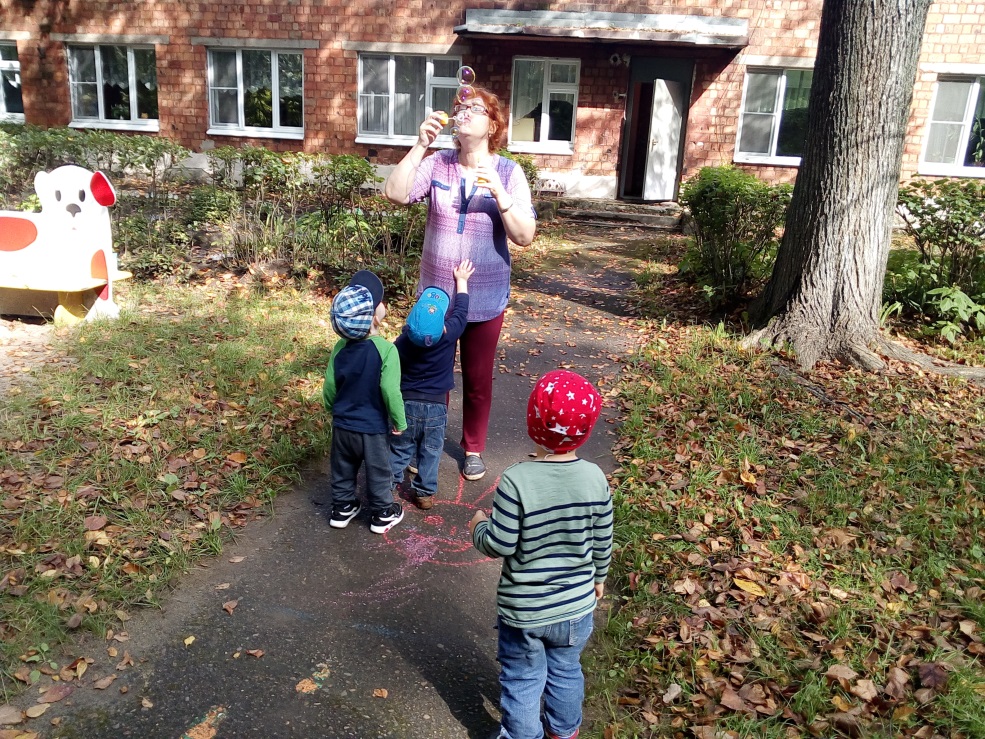 Вот и встретили мы лето,Оно зеленью одето,Снова лето к нам пришло –Это очень хорошо!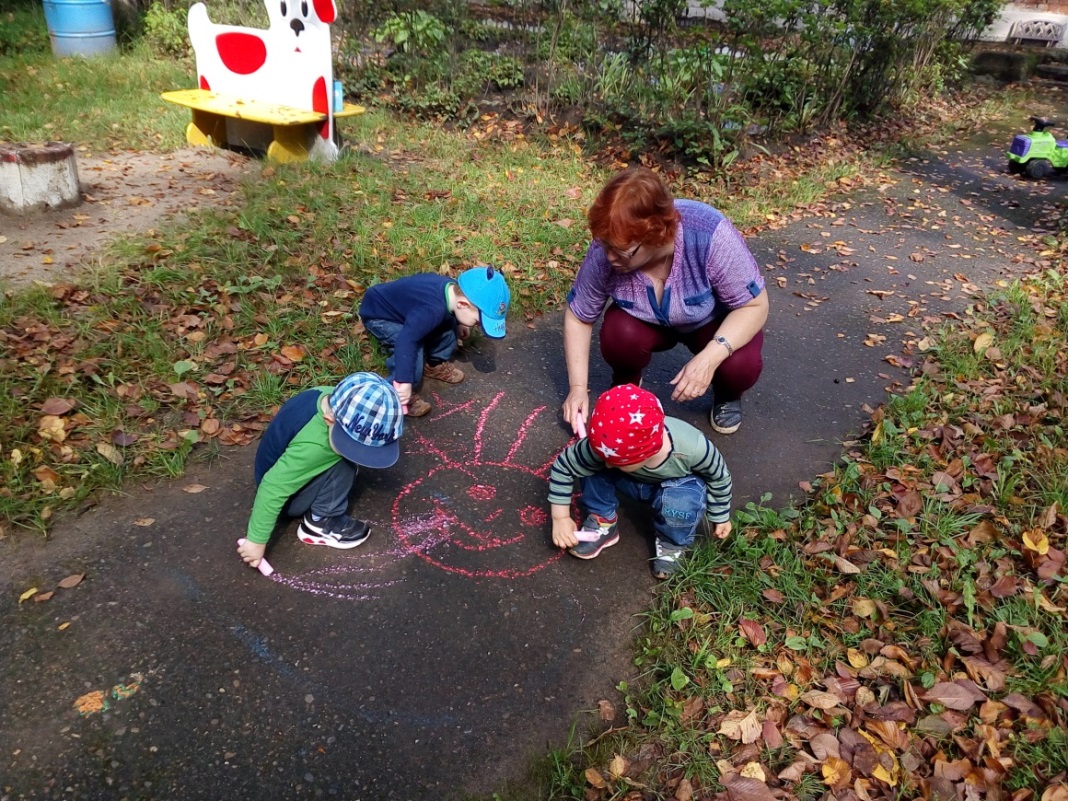 